											ПРОЕКТ____________		                  г. Зеленогорск			    № _____О принятии Устава города Зеленогорска Красноярского края	В соответствии с Федеральным законом от 06.10.2003 № 131-ФЗ «Об общих принципах организации местного самоуправления в Российской Федерации», учитывая результаты публичных слушаний, проведенных по проекту Устава города Зеленогорска Красноярского края, руководствуясь статьями 8, 27, 49 Устава города Зеленогорска Красноярского края, Совет депутатов ЗАТО г. ЗеленогорскаРЕШИЛ:1. Принять Устав города Зеленогорска Красноярского края. 2. Устав города Зеленогорска Красноярского края, принятый настоящим решением, вступает в силу в день, следующий за днем его опубликования в газете «Панорама», после государственной регистрации в Управлении Министерства юстиции Российской Федерации по  Красноярскому краю. 3. Настоящее решение вступает в силу в день, следующий за днем его опубликования в газете «Панорама».4. Контроль за выполнением настоящего решения возложить на постоянную комиссию по местному самоуправлению и социальной политике. 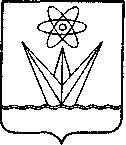 СОВЕТ ДЕПУТАТОВЗАКРЫТОГО АДМИНИСТРАТИВНО-ТЕРРИТОРИАЛЬНОГО ОБРАЗОВАНИЯГОРОДА ЗЕЛЕНОГОРСКАКРАСНОЯРСКОГО КРАЯРЕШЕНИЕГлава ЗАТО г. Зеленогорска__________	М.В. Сперанский          Председатель Совета депутатов           ЗАТО г. Зеленогорска          _____________ В.В. Терентьев